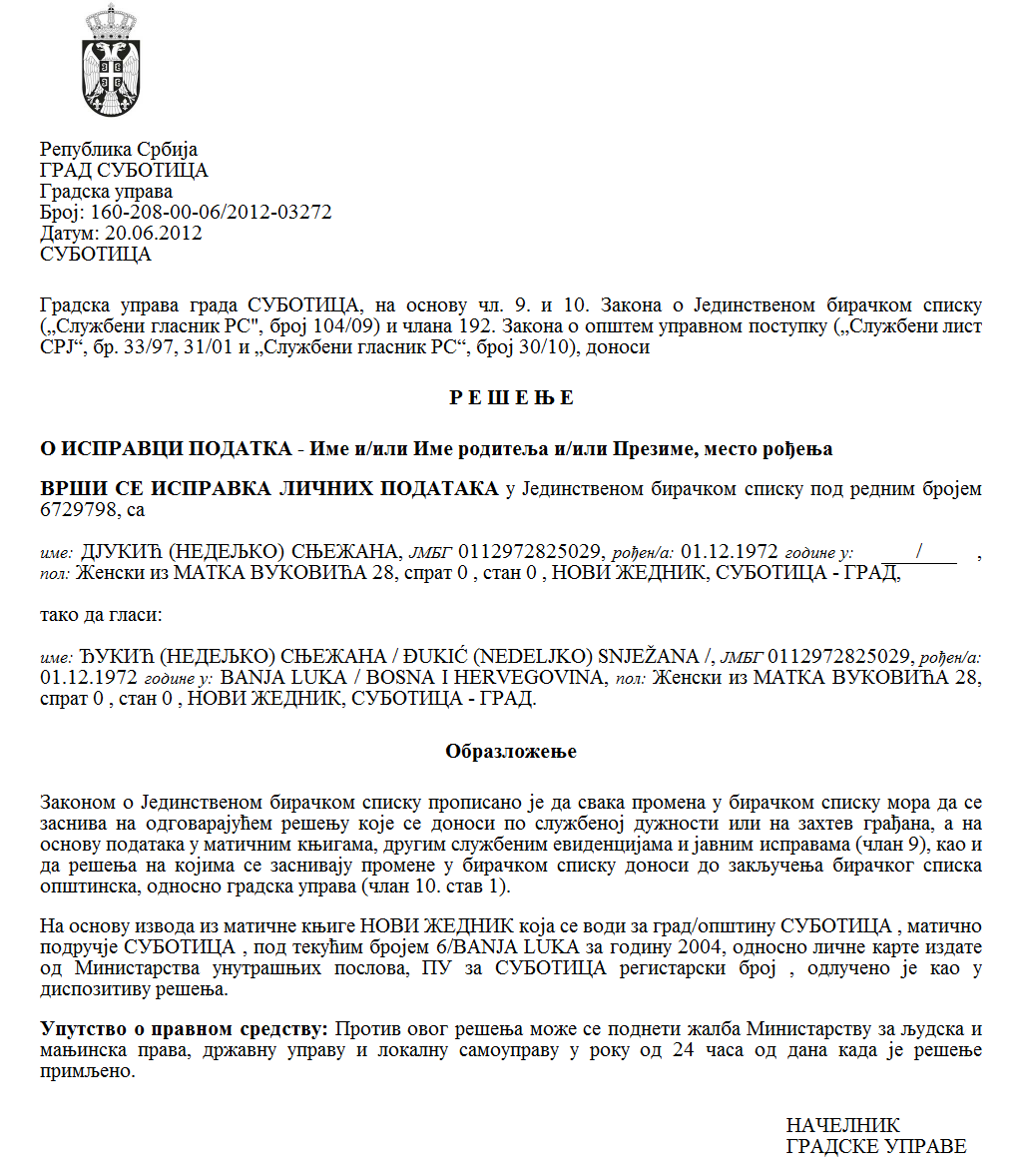 SZERB KÖZTÁRSASÁGVAJDASÁG AUTONÓM TARTOMÁNYZENTA KÖZSÉGA  KÖZSÉG POLGÁRMESTERESzám: 401-23/2022-IIKelt: 2022. október  18-ánZ E N T AZenta község polgármestere  a tömegtájékoztatásról  és a médiákról szóló törvény (az SZK Hivatalos Közlönye, 83/14., 58/15. és 12/16. szám – autentikus értelmezés) 19. szakasza, a tömegtájékoztatás területét illető közérdek megvalósítására irányuló projektumok társfinanszírozásáról szóló szabályzat (az SZK Hivatalos Közlönye, 16/16. és 8/17. szám), a kisértékű (de minimis támogatás) állami támogatások  odaítélésének  szabályairól és   feltételeiről  szóló  Kormányrendelet (az SZK Hivatalos  Közlönye, 23/2021. sz.)  rendelkezései, és  Zenta  község  2022-es évi   költségvetéséről szóló rendelet (Zenta Község Hivatalos Lapja,  31/2021. és  8/2022. sz.) valamint Zenta község polgármesterének 2022. október 14-én kelt 401-23/2022-II-es számú határozata alapján kiírja az alábbiP Á L Y Á Z A T O Ta 2022. évben a   média tartalmú  gyártási projektumok társfinanszírozására A pályázatot Zenta községben a köztájékoztatás terén a média tartalmú gyártási projektumok  társfinanszírozása céljából írjuk ki, mint de minimis támogatást.  Zenta község  401-23/2022-II-es számú határozata alapján, kelt  2022. október  14-én a  kiválasztott eszközök 500.000,00 dinárt tesznek és biztosítottak Zenta  község 2022-es évi költségvetésében (Zenta Község Hivatalos Lapja,  31/2021. és  8/2022. sz.) az  1201-es program  keretében, a  KULTÚRA ÉS A TÁJÉKOZTATÁS   FEJLESZTÉSE néven, mint   aktivitás  a  0004-es szám alatt és  a   nyilvános tájékoztatás terén  a  közérdek megvalósítása és  előmozdítása  néven,   a  funkcionális osztályozás   kódja  820 és a Kulturális szolgáltatás  néven, a  165/0-s  pozíciószámon, mint  454000-es közgazdasági osztályozás, leírva mint A  MAGÁNVÁLLALATOK SZUBVENCIÓJA.  A projektenként  jóváhagyandó   legalacsonyabb  összeg   50.000,00 dinárt tesz ki,  és  projektenként a legmagasabb összeg  500.000,00 dinár.  A pályázat résztvevői a kérelmüket a társfinanszírozásra legfeljebb a projektum értékének 80%-áig nyújthatják be.  RÉSZVÉTELI JOGOSULTSÁGA pályázaton  részt vehetnek:  a médiák kiadói,  amelyek  bejegyzésre kerültek   a  Médiák Regiszterébe, amelyet  a  Gazdasági Cégjegyzékek Ügynöksége  vezet, összhangban a törvénnyel,jogi személyek illetve vállalkozók, akik / amelyek média tartalmú gyártással  foglalkoznak és  csatolják  a  bizonyítékot, miszerint társfinanszírozzák  a  médiatartalmat,  amely  a  média  által  kerül   megvalósításra, amely bejegyzésre került  a Médiák Regiszterébe. A pályázaton a közbevételekből finanszírozott kiadók nem jogosultak részt venni.A pályázaton nem jogosultak részt venni azon személyek, akik a korábbi időszakban eszközöket kaptak projektum finanszírozására, és a szerződéssel előirányozott határidőben és formában nem nyújtottak be elbeszélő és pénzügyi jelentést, továbbá azon személyek, akik esetében bebizonyosodik, hogy az eszközöket nem rendeltetésszerűen használták.A pályázati résztvevő csak egy projektummal pályázhat.Több média kiadója a pályázaton minden médiára vonatkozóan egy projektummal jogosult részt venni.A pályázat azon résztvevője, aki a folyó naptári évben már használt projektum társfinanszírozására szolgáló eszközöket a tömegtájékoztatás területén, köztársasági, tartományi vagy helyi szinten, a pályázaton ugyanazon projektum társfinanszírozására az adott évben kizárólag még egy alkalommal jogosult részt venni, éspedig olyan összegben, amely a már kapott eszközökkel együtt nem haladja meg a projektum értékének 80%-át.A PROJEKTUMOK ÉRTÉKELÉSÉNEK KRITÉRIUMAIA kritériumok, melyek alapján a pályázatra bejelentett projektumok értékelésre kerülnek, az alábbiak:az intézkedés, melyben a projekttevékenység javasolásra került, alkalmas a tömegtájékoztatás területét illető közérdek megvalósítására;a professzionális és etikai médianormákhoz való ragaszkodás nagyobb fokú garancianyújtásának intézkedése.A jelen szakasz 1. bekezdésének 1) pontja szerinti kritérium alapján az alábbiak külön kerülnek pontozásra:1. A projektum jelentősége a polgárok számára:közérdek megvalósítása a tömegtájékoztatás területén;a pályázat rendeltetésének megvalósítása;a projektum összehangoltsága a célcsoportok valós problémáival, szükségleteivel és prioritásaival;a célcsoportok azonosított és egyértelműen meghatározott szükségletei;innovatív elem képviseltsége a projektumban, és újságírói kutatói megközelítés.2. Hatás és fenntarthatóság a lakosság számára:a tervezett aktivitások összehangoltsága a célokkal, a várt eredményekkel és a célcsoportok szükségleteivel;a projektum hatásának mértéke a célcsoportok tájékoztatásának minőségére;a mutatók mérhetősége, melyek lehetővé teszik a projektum megvalósításának figyelemmel kísérését;a projektum megvalósítási tervének kidolgozottsága és kivitelezhetősége;a projektum fejlesztése és finanszírozása fenntarthatóságának foka (a projektum pozitív hatásai a támogatás befejezését követően is folytatódnak).3. Kapacitások az alábbiak szempontjából:a projektum előterjesztője szervezési és irányítási képességeinek foka;a projektum megvalósításához nélkülözhetetlen erőforrások;a projektum beterjesztőjének szakértői és szakmai referenciái, melyek megfelelnek a projektum előterjesztett céljainak és aktivitásainak.4. Költségvetés és a költségek igazoltsága az alábbiak szempontjából:a projektum költségvetésének pontossága és kidolgozottsága, amit az előlátott költségek projekttevékenységekkel való összehangoltsága mutat;a költségvetés javaslatának gazdasági igazoltsága a cél és a projektaktivitás viszonylatában.A jelen szakasz 1. bekezdésének 2) pontja szerinti kritérium alapján az alábbiak külön kerülnek pontozásra:1. a pályázati résztvevő ellen állami szervek, szabályozó szervek és önszabályozó szervek által az elmúlt egy évben szakmai és etikai normák megsértése miatt intézkedések kerültek-e kirovásra (az adatokat a szakszolgálat elektronikus médiák esetében az Elektronikus Médiákat Szabályozó Szervezetétől, nyomtatott és online médiák esetében pedig a Sajtótanácstól szerzi be);2. bizonyíték arról, hogy a büntetés vagy intézkedés kirovását követően intézkedések kerültek foganatosításra, melyek garantálják, hogy hasonló eset nem fog megismétlődni.A programprioritások témák Zenta községgel kapcsolatban. DOKUMENTÁCIÓA pályázati résztvevő az alábbi dokumentációt köteles megküldeni:Kitöltött és hitelesített:1-es űrlap (jelentkezés) és2-es űrlap (a projektum  költségvetése).Az űrlap Zenta község honapjáról letölthető (http://www.zenta-senta.co.rs).Az alábbi dokumentumok másolatai:a Szerb Köztársaság Nemzeti Bankjának igazolása, hogy a nyilvántartásban nincsenek alapok és utalványok kényszermegfizettetésre (hogy a számlája nincs zárolva);az Elektronikus Médiák Szabályozó Szervezete által kiadott, rádió- és/vagy TV-műsor sugárzására vonatkozó engedély;a média (vagy több média) hitelesített nyilatkozata/beleegyezése, hogy a programtartalom a szóban forgó médiában kerül sugárzásra/bemutatásra (csak médiatartalmak előállításával foglalkozó jogi személyek, illetve vállalkozók esetében kötelező).HATÁRIDŐKA pályázatra irányuló jelentkezéseket a pályázatnak a Dnevnik és a Magyar Szó napilapban, valamint Zenta község honlapján (http://www.zenta-senta.co.rs) való közzétételének napját követő 15 napos határidőn belül lehet benyújtani.Az eszközök odaítéléséről szóló határozat legkésőbb a pályázat lezárásának napját követő 90 napos határidőn belül kerül meghozatalra.Az eszközhasználó a felhasznált eszközök megvalósításáról szóló jelentést köteles legkésőbb 2022. december 31-éig megküldeni.FELKÉRÉS A BIZOTTSÁG MUNKÁJÁBAN VALÓ RÉSZVÉTELREFelkérjük azon újságírói és médiaegyesületeket, akik a pályázat kiírásának dátuma előtt legkevesebb három évvel bejegyzésre kerültek, hogy javasoljanak tagokat a pályázati bizottságba.A bizottság tagjára irányuló javaslat mellett az újságírói és médiaegyesületeknek bizonyítékot kell benyújtani az adott egyesület Egyesületek Jegyzékébe való bejegyzéséről.Felkérjük a bizottság munkájában való részvétel iránt érdekelt médiaszakembereket, hogy írásban javasolják tagságukat a bizottságba.A bizottság tagjára irányuló javaslat mellett az adott személy rövid életrajzát is meg kell küldeni.Az egyesületek és a magánszemélyek a bizottsági tagokra irányuló javaslatokat a közzététel napjától számított 20 napos határidőn belül jogosultak benyújtani.A JELENTKEZÉS MÓDJAA projektumok pályázatra való bejelentését kizárólag postai úton lehet megküldeni, éspedig a következő címre: Zenta község, Községi Közigazgatási Hivatal, Általános közigazgatási és társadalmi tevékenységi osztály, 24400 Zenta, Fő tér 1. szám, a következő megjelöléssel: Pályázat a médiatartalmak gyártásának társfinanszírozására. Az 1. űrlapot (jelentkezést) és a 2. űrlapot (a projektum  költségvetését) a projektum benyújtójának egyértelmű megnevezésével a deze.keckes@zenta-senta.co.rs címre elektronikus formában is meg kell küldeni.A pályázati anyag nem kerül visszaküldésre.Az előirányozott határidőn túl, vagy nem megfelelő űrlapon beérkezett jelentkezések nem kerülnek megvitatásra.További információk munkanapokon 8,00 órától 14,00 óráig a 024/655-440-es telefonszámon kaphatók.AZ ESZKÖZÖK ODAÍTÉLÉSÉRŐL SZÓLÓ HATÁROZAT KÖZZÉTÉTELEA kiírt pályázat szerinti eszközök odaítéléséről szóló határozat közzétételre kerül Zenta község hivatalos honlapján (http://www.zenta-senta.co.rs), továbbá elektronikus formában megküldésre kerül  a pályázat valamennyi résztvevője számára.Czeglédi Rudolf  s. k. a község polgármestere